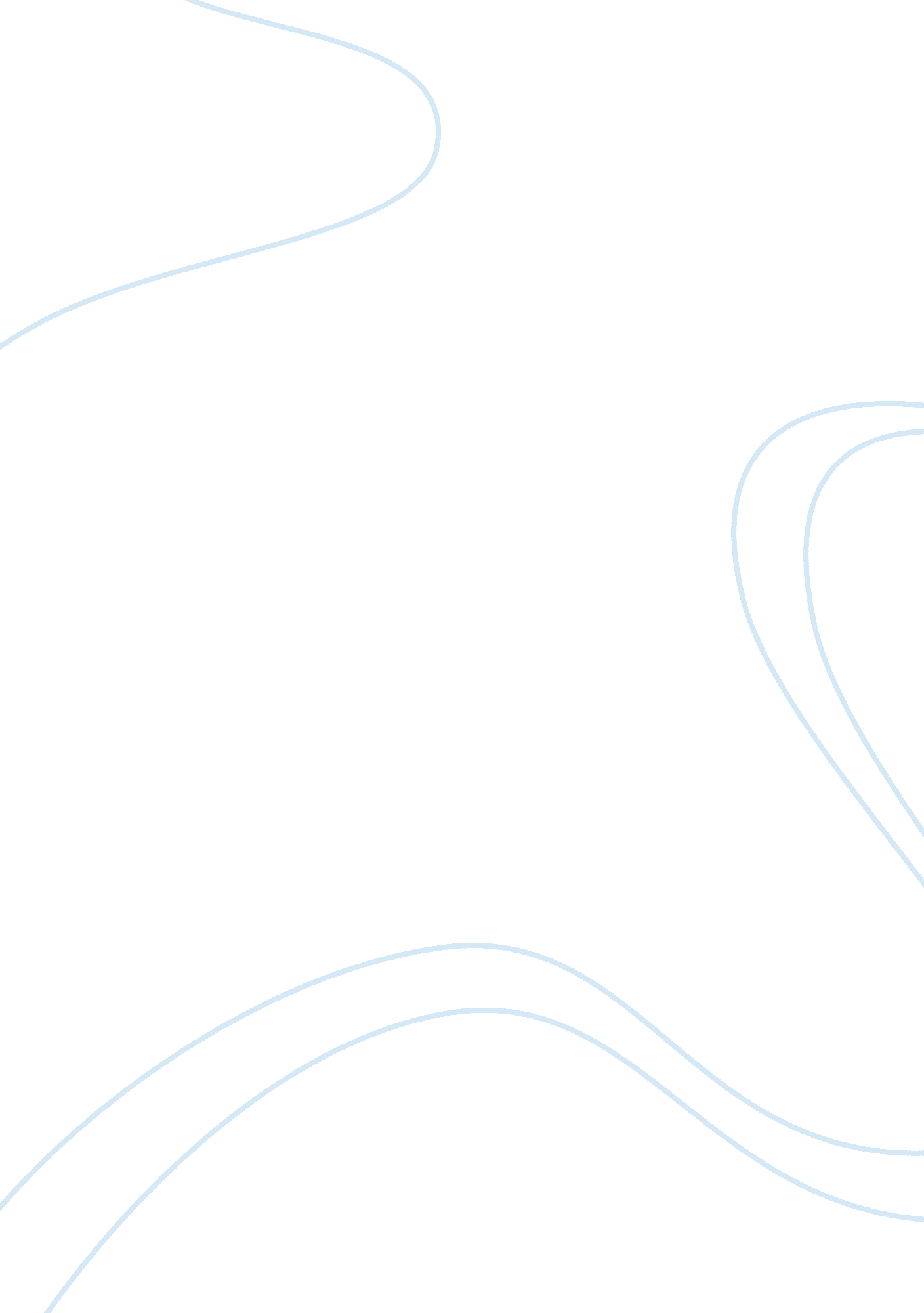 Laizzez faireBusiness, Leadership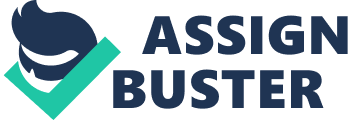 Corporations are creatures of the State and therefore must be watched closely by the citizenry to their repetitions to disrupt the Smithson spontaneous order. These axioms constitute the basic elements of laissez-fairer thought, although another basic antidote-disregarded element Is that markets should be competitive, a rule that the early advocates buffaloes-faller have always emphasized Liberal Government introduce social welfare reforms in the early twentieth century In the late 19th century the British government practiced the principle of laissez- fairer. Laissez fairer means the business market are free from tariffs, government subsidies and enforced monopolies [2]. Under the principle of Laissez fairer, government only provides simple maintenance of law and order, protect property rights against theft and aggression with regulations [3]. Individuals were responsible for their own decisions, to protect and improve their own lives and welfare. [l] After the general election in 1906, the Liberal welfare reform was introduced between 1906 to 1914, changing the attitude and policies towards thepoverty. The liberal reforms for children are, free school meals, school medical inspections, Children 's charter act and school clinic. The old age pensions act, labor exchange for the unemployed and national insurance for workers were also carried out eventually within this period of time. [l] The attitude towards the working class shifted from individuality to a more aggregate way . The Liberal reforms changed the economy, politic and social circumstances[l] , and lead Britain to a more well structuralizes and strong country. The reasons of the reforms were, changes in attitude, the Boer War, social reform, political changes and the fear of being overtaken. [4] The Ideology of Laissez fairer had assumed how a society should work , free trade, redeem of making a decision in the late 19th century before the liberal social reforms being introduce. The role of government was to make sure and guarantee the freedom of the citizens and market. They provided military forces to regulate the property rights and exchange between parties. 4] The principle Idea Is to allow citizens from greatest possible freedom. The central idea of this ideology was based on self-help, government was not responsible for the poverty and hardship for their citizens[l] Instead the citizens... How does Social Darwinism reinforce Laissez-fairer? 1 OFF f good breeding you will not succeed, if you are, you will. Well, much like pre- destination, if you already know what is going to happen, what's the point of being good, improving yourself, etc. In that case, let the good times roll! Answer Usually the point is put differently. Social Darwinist oppose welfare (and if really extreme, even charity) on the grounds that it allegedly interferes with the functioning of the 'laws of natural selection' and the 'survival of the fittest'; they argue that any system other than laissez fairer will result in the unfit (who, they say, should simply perish) Redding like rabbits and so forth. In other words, they fall back on laissez fairer as a system that they are willing to accept. Some very extreme Social Darwinist would prefer to accelerate natural selection by artificial means as happened under the Nazis. Jounce Answer to break this down, the strongest will survive in free trade (this is the easy way to say it). If you have an unstable economy and no central gobo. You will fail and will not be able to participate in free-trade (Laissez-fair) Characteristics of Laissez-fairer related to social welfare 1 . LeadershipStyle Characteristics Emphasis on Performance Low emphasis on performance. Emphasis on People Low emphasis on people. DEAD RESHIP STYLE 2. LeadershipPhilosophyAssumptions about people People are unpredictable and trying to understand them is a waste of time. Assumptions about the role of a leader Keep a low profile, be obedient, and don't make waves. 3. Management Skills Planning and Setting Objectives Plans and establishes objectives only if required to do so. Organizing Lives with whatever structure he is given. Controlling Abdicates controlling to employees. Decision Making Motivating Leaves people alone. Nothing seems to work anyway. CommunicatingCommunicationis non-committal, superficial, and avoided. Developing Leaves development up to employees. If people want to develop themselves, that is their business. Use of Reward and Punishment Avoids rewarding or punishing people. Approach to Handling Conflicts Ignores conflicts and hopes they will disappear. Approach to Handling Problems and Mistakes Ignores problems and mistakes unless forced to deal with them. Interpersonal Relationships with Employees Avoids close relationships and lets employees do pretty much as they please. Use of Power and Authority Power and authority are abdicated to whomever wants to assume them. Delegation Practices Responsibilities are assumed by default rather than through delegation. Benefits of Laissez-fairer Leadership Laissez-fairer leaders allow followers to have complete freedom to make discountenancing the completion of their work. The laissez-fairer leader using guided freedom provides the followers with all indiscriminateness to accomplish theirgoals, but does not directly participate in decision meaningfulness the followers request their assistance. Laissez-fairer leadership instills a higher sense ofresponsibilityamong team embers. This form of leadership exposes team members to tough business situations, helping them gain more experience and grow faster. Rearwards larger picture. This form of leadership can boost the commitment of team members to achieve the desegregated. Drawbacks of Laissez-fairer Leadership Laissez-fairer leadership may be the best or the worst of leadership styles. If the leader follows temporally understood definition and standard practice of noninterference and " hands-off' wonderfully leading his or her followers, the worst form of leadership is manifested. However, when the twenty-first century ropey prepares his or her followers, laissez-fairer lithographer's as the ultimate form of leading. If team members do not have adequate experience or the required skills, the achievement targets may be at great risk. Important decisions that need to be taken at short notice can go horribly wrong. If people are not self-driven and disciplined, laissez-fairer leadership can lead to a great dealer inefficiency. The team may become prone to repeating mistakes and may fail to get out of problems eyeteeth encounter during a project. Team members may get off track and may not prioritize correctly. Scenarios Where Laissez-fairer Leadership can Work This is an effective style to use when: The prerequisite for laissez-fairer leadership is having a strong leader, with a proven trajectory of success. Followers are highly skilled, experienced, and educated. Followers are able to analyze the situation. Followers have pride in their work and the drive to do it successfully on their own. Outside experts, such as staff specialists or consultants are being used. Followers are trustworthy and experienced. When close monitoring of a decision is not needed. Conclusions In this project we studied about laissez-fairer leadership in detail. Almost all the components affiliates-fairer leaderships has been discussed briefly. We can conclude from this study that Tallahassee-fairer leadership can be productive as well as destructive because everything depends phone situation of the crisis or condition. In those cases where subordinates are sophisticated, skillfulness experienced this style emerges with great innovative future perspective. Whereas in commences where subordinates are novice, denominated and with poor morale this Tyler causes greatcoats destroying the whole organization and leadership. Laissez- fairer should not be misstatement the empowerment of the employees in some organizations it could be true but it really deposition the behavior of leadership whether he is showing inactivity for the sake of his aloofness endlessness or he is trying to provide innovativeenvironmentto his skilled employee. Although theater numerous research studies on the topic to prove which leadership is best but we are not certainty but the best leadership style occurs which matches the situation 